Publicado en Madrid el 19/09/2018 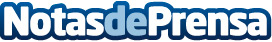 3 mitos de la atención al cliente, según AIVOLa creencia en el funcionamiento autónomo de las tecnologías, o que las soluciones digitales ayudan mejor a los clientes que un humano, son algunos de los mitos más comunesDatos de contacto:Actitud de ComunicaciónNota de prensa publicada en: https://www.notasdeprensa.es/3-mitos-de-la-atencion-al-cliente-segun-aivo_1 Categorias: Nacional Marketing E-Commerce Recursos humanos http://www.notasdeprensa.es